Департамент по делам казачестваи кадетских учебных заведений Ростовской областиГосударственное бюджетное общеобразовательное учреждениеРостовской области	«Белокалитвинский Матвея Платова казачий кадетский корпус»П Р И К А З         от  20 августа  2018 г.         г. Белая Калитва                         № 146Об организации внеурочной деятельности в 2018-2019 учебном годуВ соответствии с Методическими рекомендациями по уточнению понятия и содержания внеурочной деятельности в рамках реализации основных общеобразовательных программ, в том числе в части проектной деятельности, направленными письмом Минобрнауки России от 18.08.2017 г., № 09-1672, Положением о внеурочной деятельности кадетского корпуса, с целью реализации внеурочной деятельности, ПРИКАЗЫВАЮ:Утвердить рабочие программы внеурочной деятельности на 2018-2019 учебный год (Приложение 1).Утвердить расписание занятий внеурочной деятельности 5-8 классах( Приложение 2).Педагогическим работникам:- проводить занятия внеурочной деятельности в соответствии с расписанием и рабочими программами;-вести учет занятий в журнале учета внеурочной деятельности.Установить тарификационную педагогическую нагрузку, связанную с реализацией внеурочной деятельности, с 10.09.2018 г. на 2018-2019 учебный год педагогическим работникам в соответствии с приложением 3.Классным руководителям осуществлять текущий контроль за посещением занятий внеурочной деятельности обучающихся класса.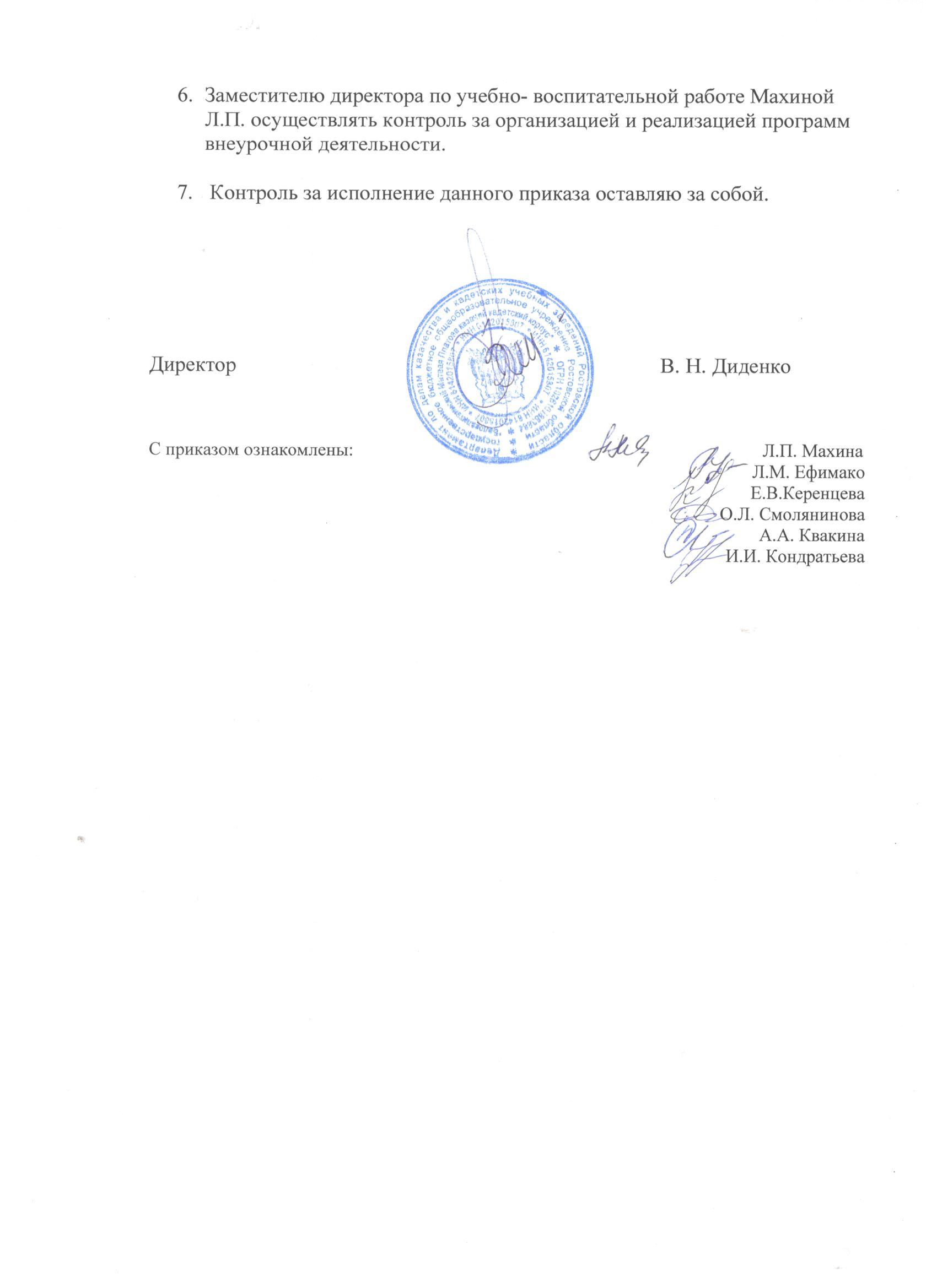 